Как определиться со своими жизненными целями(рекомендации для обучающихся)       Нарисуйте три круга, чтобы они пересекали друг друга, Подпишите их:        Хочу: это те дела и занятия, которые вас привлекают. Зажигают. Тянут! Интересуют!        Умею: это то, что вы делать умеете хорошо, а ещё лучше - мастерски.       Востребовано: это круг того, за что сегодня платят деньги. Шире – за что люди реально благодарят, что людям нужно.На пересечении этих кругов лежит ваша жизненная цель.Подсказка: начинайте не с Хочу, начинайте с Умею. Начните с того, что составьте список тех дел, профессий и умений, которыми вы так или иначе владеете или могли бы в обозримом будущем качественно овладеть.Чем больше у вас дел, которыми вы владеете мастерски, тем лучше ваши деловые перспективы. Вот правда: не ленитесь осваивать дела до уровня не просто «нормально, сойдет», а подниматься к планке мастерства, достойного гордости! Пусть вашим вторым кругом станет тема Востребовано. В первую очередь пройдитесь по вашему первому списку Умею и оцените, будут ли люди платить за все ваши таланты.Теперь настал черед круга Хочу. Собственно, с ним проще: обычно то, что вы умеете делать мастерски, и одновременно ценят окружающие, готовые платить за это достойные деньги – вам нравится. Проверьте!Итого, когда вы совместите все свои списки: Умею, Востребовано и Хочу, у вас на пересечении будет несколько дел, которые стоит считать своей жизненной задачей. Из них выберите то, что более всего соответствует вашим жизненным ценностям, то, что для вас самое высокое и наполненное смыслом, выберите ту вершину, ради которой можно и напрячься, и выложиться: это поможет вам не сломаться в случае неожиданных трудностей. Помните у Ницше: «Тот, у кого есть ЗАЧЕМ жить, сможет выдержать любое КАК». А для упертых и творческих людей  ещё одна качественная подсказка: сильные люди идут не от данности, а от задач. Формула успеха разумного человека – собери имеющиеся ресурсы и внутри этих возможностей сделай то, что ты хочешь. Формула успеха лидера – определи, что ты хочешь, и создай ресурсы, чтобы твое Хочу стало возможным.Лидер не ищет реальность, он её создаёт. Три круга Умею, Востребовано и Хочу – это жесткая реальность, это рамки, но самые упертые за рамки умеют выходить. Помните об этом.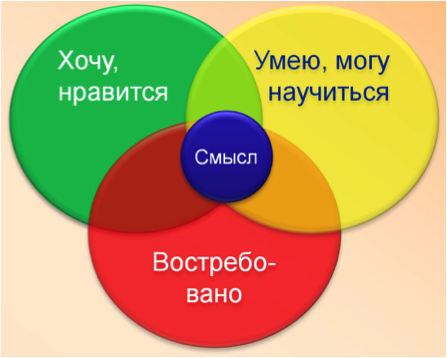 